晚上11:35 S2-4 隆尚教堂大賽晚上11:35 S2-4 隆尚教堂大賽晚上11:35 S2-4 隆尚教堂大賽晚上11:35 S2-4 隆尚教堂大賽[ ] 現時國際評分註：F/CF/EvensF/JF – 大熱B - 戴眼罩TT –  綁繫舌帶S2-4晚上11:35香港時間(1.10.2017)(當地時間 下午5:35 )(1.10.2017)隆尚教堂大賽 (一級賽)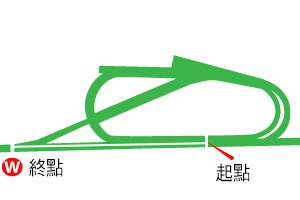 法國尚蒂伊馬場 - 草地 - 1000米 (直路)兩歲以上馬匹。配磅︰兩歲馬匹119磅；三歲以上馬匹137磅。減磅︰雌馬約3.3磅。總獎金 (歐元) €350,000冠軍 €199,990，亞軍 €80,010，季軍 €40,005，殿軍 €19,985，第五名 €10,010。名次日期賽事名稱、級別及獎金賽事名稱、級別及獎金馬場馬場途程/跑道/場地途程/跑道/場地負磅騎師檔位頭馬時間名次及          勝負距離名次及          勝負距離賠率配備冠軍/亞軍/季軍簡評6/615/7/17G2青玉錦標 三歲以上歐元120,000愛卻拉1000 直草地 好快 126許覺能40.57.156816/1TT裏海世子  天將瑪莎  亞度美  起步後挑戰前領馬匹，五百米進佔第三位置，三百米力度轉弱，最後二百米無以為繼大敗而回。9/143/8/17LCorrib Fillies S. 三歲以上歐元60,000愛高威1400 右草地 軟 127羅敦141.31.10910.512/1TT音樂盒  Drumfad Bay (IRE)  Duchess of France (IRE)  留守於後，四百米留守第十二位置，最後二百米力弱只能以同速完成，從未接近或給予前領馬匹任何威脅 。9/931/8/17L艾博維錦標 三歲以上歐元55,000愛疊柏尼1000 直草地 軟 126許覺能80.58.659227/1TTGorane (IRE)  Snowstar (IRE)  亞度美  留守前置位置，五百米全力上前挑戰，最後二百米再無餘力落敗而回。2/1110/9/17G2高利五股錦標 三歲以上歐元300,000愛卻拉1000 直草地 爛 126許覺能71.00.542150/1TT巴洛妙筆  字母表  Son of Rest (GB)  起步後立即取得領先位置，二百米全力迎戰下不敵對手較強衝刺被超越僅保次席。2/1024/9/17G3復興錦標 三歲以上歐元60,000愛奈斯1200 直草地 軟 126莫雅31.13.1922.813/2TT默默深思  字母表  亞度美  起步後立即取得領先位置，二百米開始推騎欲拋開對手，最後一百五十米全力迎戰下不敵對手較強衝刺被超越僅保次席。名次日期賽事名稱、級別及獎金賽事名稱、級別及獎金馬場馬場途程/跑道/場地途程/跑道/場地負磅騎師檔位頭馬時間名次及          勝負距離名次及          勝負距離賠率配備冠軍/亞軍/季軍簡評3/97/10/16G3干威利錦標 兩歲馬英鎊80,000英新市場1000 直草地 好快 127韓立勤100.58.69329/1Mrs Danvers (GB)  Clem Fandango (FR)  巴特殊  開閘後搶口並向右斜跑，不久取得領先位置，三百米處開始推騎保持優勢，二百米全力迎挑戰下被超越，終點前再次被超越只保持第三位置。1/917/6/17LScurry S. 三歲馬英鎊37,000英沙丘園1009 直草地 好快 126奧丹尼90.59.3611.311/1巴特殊  時令精品  銅爵士  搶口，留守於後，五百米全力上前挑戰，二百米取得領先位置，最後階段以佳速完成輕勝。1/108/7/17G3Coral Charge 三歲以上英鎊65,000英沙丘園1009 直草地 好快 124奧丹尼20.58.5713.35/2F巴特殊  波斯殿下  黃金夢  全程以佳勢單騎領放並輕勝而回。四百米處開始推騎保持優勢，二百米全力迎戰下以佳速完成輕勝。1/114/8/17G2英皇佐治錦標 三歲以上英鎊312,100英古活1000 直草地 軟 125高俊誠10.58.5112.39/2巴特殊  有利可圖  天將瑪莎  取得受薪董事同意先往起跑點，留守前領馬匹之後，五百米向前推進，二百米全力上前挑戰並以佳速超越對手輕勝。4/1125/8/17G1楠索普錦標 兩歲以上英鎊350,000英約克1000 直草地 好 135高俊誠90.57.9745.311/4天將瑪莎  奧維李雅  小城之光  留守前置位置，四百米全力上前挑戰，最後二百米只能以同速完成。名次日期賽事名稱、級別及獎金賽事名稱、級別及獎金馬場馬場途程/跑道/場地途程/跑道/場地負磅騎師檔位頭馬時間名次及          勝負距離名次及          勝負距離賠率配備冠軍/亞軍/季軍簡評7/1618/4/17四歲以上 讓賽歐元20,000法邁松拉菲特1200 直草地 好 132賀銘年21.13.4974.56.1Jack Muscolo (USA)  Lloydminster (FR)  Orangefield (FR)  1/1528/5/17四歲以上 讓賽歐元26,000法尚蒂伊1200 直草地 好 123賀銘年121.09.341213.5灰馬強攻  Orangefield (FR)  Sing Something (GB)  1/1628/6/17四歲以上 讓賽歐元26,000法邁松拉菲特1200 直草地 好 130賀銘年111.10.3311.517.3灰馬強攻  Orangefield (FR)  Basse Reine (FR)  12/166/8/17五歲以上 讓賽歐元52,000法多維爾1300 右膠沙地 標準 125賀銘年141.16.14127.317Absalon (USA)  Victorious Champ (FR)  Vedeux (IRE)  1/1620/8/17三歲以上 讓賽歐元70,000法多維爾1000 直草地 好 127賀銘年70.57.081頸21.7灰馬強攻  Orangefield (FR)  Lehaim (FR)  名次日期賽事名稱、級別及獎金賽事名稱、級別及獎金馬場馬場途程/跑道/場地途程/跑道/場地負磅騎師檔位頭馬時間名次及          勝負距離名次及          勝負距離賠率配備冠軍/亞軍/季軍簡評16/2724/6/17屈敬咸錦標 三歲以上 讓賽英鎊172,149英雅士谷1200 直草地 好快 133艾德輝111.13.02168.833/1勝預期  穩步前進  投影  留守中置位置，二百米全力上前挑戰，最後階段力弱節節敗退。5/721/7/17三歲以上 定磅賽英鎊13,772英新市場馬場(七月賽道)1000 直草地 好 135史賓沙40.59.0556.33/1點綴  祖先生  黃金夢  留守於後，二百米全力上前挑戰，從未接近或給予前領馬匹任何威脅 。16/265/8/17董事盃 三歲以上 讓賽英鎊245,925英古活1200 直草地 軟 136艾德輝131.12.28165.540/1蘭斯洛  御風之神  Upstaging (GB)  留守於後，二百米全力上前挑戰，最後階段力弱節節敗退。10/1110/9/17G2高利五股錦標 三歲以上歐元300,000愛卻拉1000 直草地 爛 130貝利91.00.541011.525/1巴洛妙筆  字母表  Son of Rest (GB)  留守於後，五百米進佔第十位，二百米全力上前挑戰，最後階段再無餘力落敗。9/2216/9/17三歲以上 讓賽英鎊59,022英唐加士達1127 直草地 好軟 130Finley Marsh171.06.8196.333/1應聲彈出  Vibrant Chords (GB)  Justanotherbottle (IRE)  留守中前置位置，四百米全力上前挑戰，最後階段力弱節節敗退。名次日期賽事名稱、級別及獎金賽事名稱、級別及獎金馬場馬場途程/跑道/場地途程/跑道/場地負磅騎師檔位頭馬時間名次及          勝負距離名次及          勝負距離賠率配備冠軍/亞軍/季軍簡評1/1222/7/16兩歲馬 處女馬賽英鎊4,920英化斯克1000 直草地 好快 126杜漢培20.58.6011.34/6F潮流天嬌  Kodiac Khan (IRE)  Mama Africa (IRE)  留守前置位置，二百米全力上前挑戰，最後階段以佳速完成勝出。5/818/8/16G2Lowther S. 兩歲馬 雌馬英鎊200,000英約克1200 直草地 好快 126杜漢培61.09.8456.525/1仁慈王后  Roly Poly (USA)  Fair Eva (GB)  留守前置位置，六百米向前推進，四百米全力上前挑戰，不久力弱敗退。1/518/5/17LWestow S. 三歲馬英鎊50,000英約克1000 直草地 好軟 123杜漢培31.00.171頭20/1潮流天嬌  加拉崗  Jumira Bridge (GB)  起步後立即取得領先位置，二百米全力迎戰曾一度被越過，最後階段回氣再上終點前再度領先勝出。6/917/6/17LScurry S. 三歲馬英鎊37,000英沙丘園1009 直草地 好快 124莫雅40.59.3666.39/2巴特殊  時令精品  銅爵士  起步後立即取得領先位置，四百米全力迎戰，最後階段力弱敗退。3/1010/9/17G3小蓋錦標 三歲以上歐元80,000法尚蒂伊1000 直草地 軟 121紀仁安90.59.8930.510.3Lady Macapa (GB)  Gold Vibe (IRE)  潮流天嬌  留守中前置位置，六百米向前推進，四百米全力上前挑戰前領馬匹，最後階段只能以同速完成。名次日期賽事名稱、級別及獎金賽事名稱、級別及獎金馬場馬場途程/跑道/場地途程/跑道/場地負磅騎師檔位頭馬時間名次及          勝負距離名次及          勝負距離賠率配備冠軍/亞軍/季軍簡評12/1225/3/17G1阿喬斯短途錦標 三歲以上美元1,000,000酋美丹1200 直草地 黏 126蘇銘倫81.09.59122350/1B正確人選  高價值  傲天駿  全程居後。從未接近或給予前領馬匹任何威脅 。3/913/5/17G3聖佐治錦標 三歲以上歐元80,000法多維爾1000 直草地 爛 132蘇銘倫60.57.3432.85.6B福兆  有利可圖  凡貝廣場  留守於後最後的三匹馬，三百米處全力推進，最後二百米力策下以佳速完成， 未能更接近前領馬匹。2/104/6/17G2橡樹錦標 三歲以上歐元130,000法尚蒂伊1000 直草地 好軟 129蘇銘倫40.58.01216.1B滿名  凡貝廣場  Plusquemavie (IRE)  留守於後，三百米處全力推進，二百米力策上前挑戰並一度領先，最後七十五米轉弱被超越僅敗。5/1924/6/17G1鑽禧錦標 四歲以上英鎊600,000英雅士谷1200 直草地 好快 129柏兆雷71.12.025340/1B空心錫人  得實利  利馬圖  開閘後搶口，留守中前置位置，四百米全力上前挑戰，最後階段只能以同速完成，從未接近或給予前領馬匹任何威脅 。2/727/8/17G3莫特爾錦標 三歲以上歐元80,000法多維爾1200 直草地 好 128蘇銘倫71.08.96225B福兆  凡貝廣場  Spiritfix (GB)  留守中前置位置，二百米全力上前挑戰前領馬匹，最後階段只能以同速完成，始終未能追及前領馬匹 。名次日期賽事名稱、級別及獎金賽事名稱、級別及獎金馬場馬場途程/跑道/場地途程/跑道/場地負磅騎師檔位頭馬時間名次及          勝負距離名次及          勝負距離賠率配備冠軍/亞軍/季軍簡評4/104/6/17G2橡樹錦標 三歲以上歐元130,000法尚蒂伊1000 直草地 好軟 129湛明諾70.58.0142.334B滿名  凡貝廣場  Plusquemavie (IRE)  起步後挑戰前領馬匹，五百米超前領先，二百米力弱被超越，最後階段只能以同速完成。1/721/6/17四歲以上 定磅賽歐元33,000法邁松拉菲特1200 直草地 好 127湛明諾41.09.801短頭4.5B財福齊來  Gold Vibe (IRE)  Moon Trouble (IRE)  起步後立即取得領先位置，四百米向前推進，二百米全力上前挑戰前領馬匹，最後階段以佳速完成僅勝。5/829/7/17L圓環錦標 三歲以上歐元52,000法多維爾1000 直草地 好 128湛明諾60.55.8754.811.1BCox Bazar (FR)  湛藍眼眸  金又來  起步後挑戰前領馬匹，四百米向前推進，二百米全力上前挑戰前領馬匹，最後階段只能以同速完成。1/717/8/17三歲以上 定磅賽歐元19,000法拉泰斯特布1000 直草地 好軟 131艾錦明30.56.75131.9FB財福齊來  Malik (FR)  Nasimi (GB)  出閘順利並立即取得前領位置，二百米全力上前挑戰前領馬匹並取得領先位置，最後階段以較佳速完成僅勝。5/1010/9/17G3小蓋錦標 三歲以上歐元80,000法尚蒂伊1000 直草地 軟 126李慕華50.59.895315.6BLady Macapa (GB)  Gold Vibe (IRE)  潮流天嬌  留守中前置位置，四百米全力上前挑戰前領馬匹，最後階段只能以同速完成。名次日期賽事名稱、級別及獎金賽事名稱、級別及獎金馬場馬場途程/跑道/場地途程/跑道/場地負磅騎師檔位頭馬時間名次及          勝負距離名次及          勝負距離賠率配備冠軍/亞軍/季軍簡評1/156/5/17G3皇宮錦標 三歲以上英鎊60,000英新市場1000 直草地 好快 133莫萊斯120.58.181頸8/1天將瑪莎  華府  黃金夢  留守於後，四百米處左移跑線望空全力推進，二百米處全力上前挑戰，最後階段以佳速完成勝出。3/1720/6/17G1皇席錦標 三歲以上英鎊400,000英雅士谷1000 直草地 好快 127莫萊斯90.57.453311/4F奧維李雅  有利可圖  天將瑪莎  留守中置位置，四百米向前推進，二百米全力上前挑戰前領馬匹，最後階段只能以同速完成。2/615/7/17G2青玉錦標 三歲以上歐元120,000愛卻拉1000 直草地 好快 131莫萊斯30.57.152短頭1/2F裏海世子  天將瑪莎  亞度美  留守中前置位置，四百米向前推進，三百米全力上前挑戰並取得領先位置，最後階段力度轉弱僅保次席。3/114/8/17G2英皇佐治錦標 三歲以上英鎊312,100英古活1000 直草地 軟 125莫萊斯70.58.51339/2巴特殊  有利可圖  天將瑪莎  留守中置位置，四百米向前推進，二百米進佔第四位但去路被阻，最後階段望空後只能以同速完成。1/1125/8/17G1楠索普錦標 兩歲以上英鎊350,000英約克1000 直草地 好 134莫萊斯80.57.971鼻8/1天將瑪莎  奧維李雅  小城之光  留守前領馬匹之後，二百米向前推進， 最後階段力鬥下以佳速完成僅勝。名次日期賽事名稱、級別及獎金賽事名稱、級別及獎金馬場馬場途程/跑道/場地途程/跑道/場地負磅騎師檔位頭馬時間名次及          勝負距離名次及          勝負距離賠率配備冠軍/亞軍/季軍簡評7/172/10/16G1隆尚教堂大賽 兩歲以上歐元350,000法尚蒂伊1000 直草地 好 137卡比110.57.2772.88.6天將瑪莎  華府  麥加天神  留守中前置位置，四百米全力上前挑戰，二百米力度平平，最後階段再無餘力敗退。2/913/5/17G3聖佐治錦標 三歲以上歐元80,000法多維爾1000 直草地 爛 126杜俊誠80.57.34222.6F福兆  有利可圖  凡貝廣場  起步後挑戰前領馬匹，三百米全力上前挑戰，最後階段只能以同速完成，未能更接近前領馬匹。2/1720/6/17G1皇席錦標 三歲以上英鎊400,000英雅士谷1000 直草地 好快 130杜俊誠10.57.452314/1奧維李雅  有利可圖  天將瑪莎  取得受薪董事同意先往起跑點，留守中置位置，二百米全力上前挑戰，最後階段力戰下不敵對手超強衝刺僅得第二位置 。2/114/8/17G2英皇佐治錦標 三歲以上英鎊312,100英古活1000 直草地 軟 128杜俊誠50.58.5122.39/4F巴特殊  有利可圖  天將瑪莎  留守中前置位置，四百米上前挑戰時去路被阻，二百米望空力追前領馬匹，最後階段以佳速完成追入亞軍。6/1125/8/17G1楠索普錦標 兩歲以上英鎊350,000英約克1000 直草地 好 137杜俊誠10.57.97668/1天將瑪莎  奧維李雅  小城之光  留守於後，四百米上前挑戰，最後階段只能以同速完成。名次日期賽事名稱、級別及獎金賽事名稱、級別及獎金馬場馬場途程/跑道/場地途程/跑道/場地負磅騎師檔位頭馬時間名次及          勝負距離名次及          勝負距離賠率配備冠軍/亞軍/季軍簡評9/147/5/17G1英國一千堅尼 三歲馬 雌馬英鎊500,000英新市場1600 直草地 好快 126巫斯義131.35.66914.533/1寒冬臘月  杜鵑花  Daban (IRE)  留守中置位置，四百米上前挑戰， 最後二百米再無餘力敗退。3/1224/6/17L奧賓斯錦標 三歲以上 雌馬英鎊50,000英艾亞1000 直草地 好 124咸銘敦91.01.0831.57/4F春日狂歡  Rural Celebration (GB)  仁慈王后  留守於後，四百米向前推進，二百米全力上前挑戰，最後階段只能以同速完成。2/1314/7/17G3夏日錦標 三歲以上 雌馬英鎊60,000英約克1200 直草地 好快 124韓立勤121.10.842短頭11/2Mystic Dawn (IRE)  仁慈王后  Eartha Kitt (GB)  留守前領馬匹之後，四百米向前推進，二百米全力上前挑戰，最後階段以佳速完成追入次席。1/1420/8/17L雌馬短途錦標 三歲以上英鎊55,000英潘德法1200 左草地 好 125伊維斯21.15.311頭7/4F仁慈王后  Eartha Kitt (GB)  (平頭)Raven's Lady (GB)  (平頭)Classical Times (GB)  全程以單騎領放戰略勝出。二百米處開始推騎保持優勢，最後階段以佳速完成僅勝。10/119/9/17G1短途盃錦標 三歲以上英鎊260,000英希鐸1200 直草地 大爛 124韓立勤31.13.901012.533/1尋人偵探  得實利  空心錫人  留守前領馬匹之後，二百米全力上前挑戰，最後階段只能以同速完成。名次日期賽事名稱、級別及獎金賽事名稱、級別及獎金馬場馬場途程/跑道/場地途程/跑道/場地負磅騎師檔位頭馬時間名次及          勝負距離名次及          勝負距離賠率配備冠軍/亞軍/季軍簡評1/723/6/17兩歲馬 處女馬賽歐元18,000法拉泰斯特布1200 右草地 好 123歐卓11.13.51121.6F利明市  Yayajonh (FR)  Assenzio (FR)  2/820/7/17LPrix Des Reves D'or - Jacques Bouchara 兩歲馬歐元60,000法維希1000 右草地 軟 128歐卓80.58.0020.54.2里約主義  利明市  有宗旨  10/1015/8/17LPrix De La Vallee D'auge - Etalon Kendargent 兩歲馬歐元60,000法多維爾1000 直草地 好 128歐卓80.58.171093.8FPursuing The Dream (IRE)  Coeur de Beaute (FR)  Ken Colt (IRE)  1/73/9/17G3雅蘭堡大賽 兩歲馬歐元80,000法尚蒂伊1000 直草地 軟 126歐卓70.58.2610.59.5利明市  旺中帶靜  Over Reacted (FR)  名次日期賽事名稱、級別及獎金賽事名稱、級別及獎金馬場馬場途程/跑道/場地途程/跑道/場地負磅騎師檔位頭馬時間名次及          勝負距離名次及          勝負距離賠率配備冠軍/亞軍/季軍簡評5/1311/12/16G1浪琴表香港短途錦標 三歲以上港元18,500,000港沙田1200 右草地 好 126柏士祺131.08.8051.899友瑩格  幸運如意  幸福指數  抽得不利大外檔，留守於馬羣後置位置，四百米向前推進，二百米處全力上前挑戰，最後階段以佳速完成追入第五位置。1/913/5/17G3聖佐治錦標 三歲以上歐元80,000法多維爾1000 直草地 爛 137柏士祺30.57.34125.7福兆  有利可圖  凡貝廣場  全程以佳速領放，最後階段以強勢完成勝出。8/1720/6/17G1皇席錦標 三歲以上英鎊400,000英雅士谷1000 直草地 好快 130柏士祺130.57.4585.85/1奧維李雅  有利可圖  天將瑪莎  留守中置位置，二百米全力上前挑戰，最後階段只能以同速完成。5/136/8/17G1紀爾斯大賽 三歲以上歐元380,000法多維爾1300 直草地 好 129柏士祺41.15.6154.34.7白蘭度  熱烈喝采  圖彼族  起步後領先多時，三百米領先兩個馬位，一百五十米力弱被超越後敗退。1/727/8/17G3莫特爾錦標 三歲以上歐元80,000法多維爾1200 直草地 好 130柏士祺61.08.96122.8F福兆  凡貝廣場  Spiritfix (GB)  全程以單騎領放戰略勝出。出閘迅速全，程在跑道中領先，二百米處開始推騎保持優勢，最後階段以佳速完成勝出。名次日期賽事名稱、級別及獎金賽事名稱、級別及獎金馬場馬場途程/跑道/場地途程/跑道/場地負磅騎師檔位頭馬時間名次及          勝負距離名次及          勝負距離賠率配備冠軍/亞軍/季軍簡評4/913/5/17G3聖佐治錦標 三歲以上歐元80,000法多維爾1000 直草地 爛 126布達德50.57.34436.3福兆  有利可圖  凡貝廣場  起步後挑戰前領馬匹，二百米全力上前挑戰但力度平常，最後階段只能以同速完成。5/104/6/17G2橡樹錦標 三歲以上歐元130,000法尚蒂伊1000 直草地 好軟 129布達德90.58.0152.85.7滿名  凡貝廣場  Plusquemavie (IRE)  開閘後搶口，留守前領馬匹之後，二百米全力上前挑戰反應平常，最後階段只能以同速完成。2/728/6/17G3奧蘭傑斯錦標 三歲以上歐元80,000法邁松拉菲特1200 直草地 好 127布達德41.09.72218.3Rosa Imperial (IRE)  湛藍眼眸  翹首以待  留守前領馬匹之後，四百米全力上前挑戰並取得領先位置，最後階段只能以同速完成，未能給予前領馬匹太大威脅 。2/829/7/17L圓環錦標 三歲以上歐元52,000法多維爾1000 直草地 好 128布達德80.55.8721.33.9FCox Bazar (FR)  湛藍眼眸  金又來  1/1227/8/17G2金馬鞭錦標 三歲以上歐元70,000德巴登巴登1200 左草地 好 130范以誠51.07.761頭3.2F湛藍眼眸  Daring Match (GER)  Millowitsch (GER)  起步後挑戰前領馬匹，四百米全力上前挑戰並取得領先位置，最後階段以佳速完成勝出。名次日期賽事名稱、級別及獎金賽事名稱、級別及獎金馬場馬場途程/跑道/場地途程/跑道/場地負磅騎師檔位頭馬時間名次及          勝負距離名次及          勝負距離賠率配備冠軍/亞軍/季軍簡評6/1227/5/17G2神殿錦標 三歲以上英鎊100,000英希鐸1000 直草地 快 130羅敦10.57.5563.33/1FTT無價駒  黃金夢  海豚恆星  留守於後，二百米全力上前挑戰，最後階段只能以同速完成。15/1720/6/17G1皇席錦標 三歲以上英鎊400,000英雅士谷1000 直草地 好快 130莫雅170.57.4515138/1TT奧維李雅  有利可圖  天將瑪莎  全程居後。5/114/8/17G2英皇佐治錦標 三歲以上英鎊312,100英古活1000 直草地 軟 128莫雅40.58.51554/1B/TT巴特殊  有利可圖  天將瑪莎  留守中置位置，二百米全力上前挑戰，最後階段以佳速完成但未能威脅此場頭馬。1/1013/8/17G3鳳凰短途錦標 三歲以上歐元63,000愛卻拉1200 直草地 好快 133莫雅51.11.7710.511/4FB/TT華府  巨獅嶺  拜倫勳爵  起步較慢，留守於後，六百米進佔第九位置，四百米向前推進，二百米全力上前挑戰曾被擠碰，最後階段以佳速超越對手勝出。10/1125/8/17G1楠索普錦標 兩歲以上英鎊350,000英約克1000 直草地 好 137莫雅70.57.971010.520/1B/TT天將瑪莎  奧維李雅  小城之光  開閘後被擠碰及收慢，留守於後， 從未接近或給予前領馬匹任何威脅 。